Español 2								Me llamo_______________________Los deportes							Fecha _________________________Unidad 3.2 guía  vocabulario					Pd __________Los deportes individualesandar en patinetaesquiar (en el agua) hacer el campo traviesa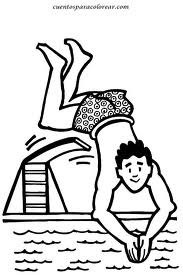 patinarpatinar sobre hielolevantar pesasnadarpescarcazaranimarjugar al golfcompetir en una carrerapracticar…	el atletismo	la lucha libre	el surfing	la animatación 	los  video juegosLos deportes en equipojugar al…sófbol baloncesto/básquetbolbéisbol 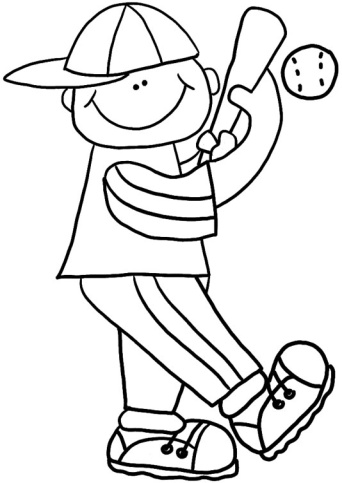 	tenisfútbol americano	fútbol	hockey sobre hielo	voleibolhockey de  campolacrosse¡Vocabulario extra!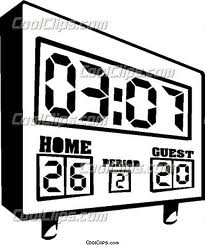 El vocabulario generalel tanteo/la puntuación = the scorela pizarra = the scoreboardel gol = the goalel castigo/la falta = the foulel campeonato = the championshippeligroso/a/s = dangerous (adj.)El uniformeel jersey = the jerseylos shorts = the shortsla camiseta = the T-shirtlos zapatos/las zapatillas = the sneakers¿Cómo se comparan dos personas?¿Cómo se comparan dos actividades?